SCUOLA SUPERIORE CERTIFICATA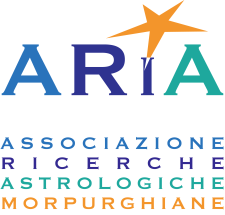 INCONTRI DI APPROFONDIMENTO PER ESPERTI2024Milano 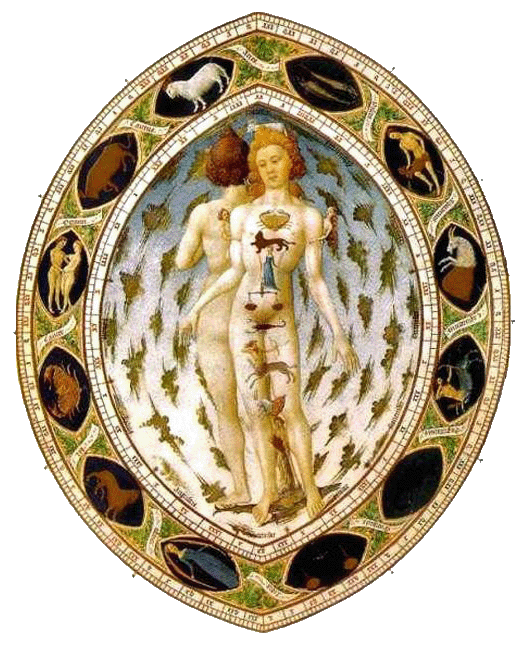 Modulo d’IscrizioneNome cognome……………………………………………………………………………………………………………Indirizzo……………………………………………………………………………………………………………………… cellulare……………………………................e mail…………………………………………………………………….Dati di nascita con orario e luogo……………………………………………………………………………………Costo: € 375 euro, comprensivi degli 8 incontri, quota associativa annuale ARiA, tutoraggio, materiale didattico, videoregistrazioni degli incontri a cui ci si assenta.Modalità di pagamento- un’unica soluzione di € 375 euro all’iscrizione- due soluzioni: la prima all'iscrizione di € 230,00, il saldo di 155 entro il 14 marzo ‘24tramite: bonifico bancario a favore di:  Associazione Culturale ARiA – Banca Popolare Etica  IBAN:  IT14A0501804000000016703316         Causale: Incontri Approfondimento Milano 2024, più quota associativa ’24 (indicando se prima, seconda o unica rata)Questo modulo va inviato, allegando il pdf del bonifico, a associazione.aria.morpurgo@gmail.com (oggetto: iscrizione Incontri Approfondimento Milano 2024)NB: l’intero importo va saldato anche nel caso in cui si decida di interrompere la frequenza.                                                                                                                                                                                                                                    